Subscribe	Past IssuesTranslateRSS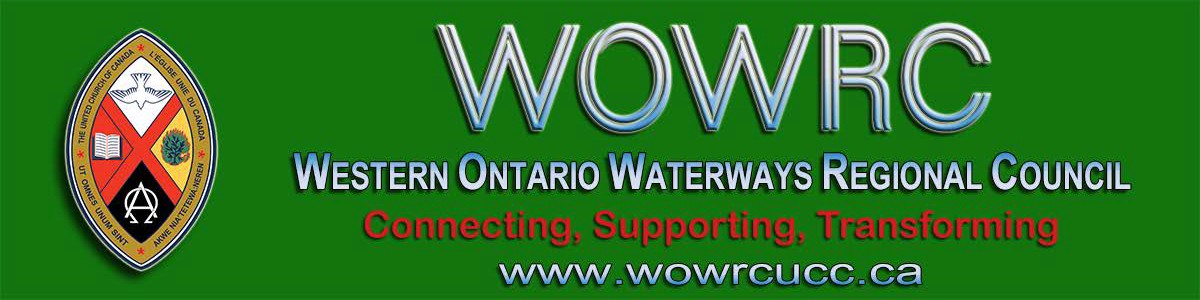 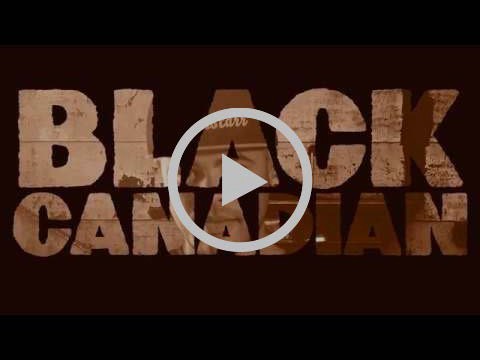 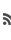 View this email in your browserNext Deadline for submissions: February 28Sign up for our newsletter & forward this one to friends.BLACK HISTORY MONTHThis year is the mid-point of theInternational Decade for People of African DescentBlack Canadian by Rapper D. O. GibsonBlack History MonthUnited Church Worship, Prayers, Resources & moreCanadian Council of Churches: Info Sheet & Resources“During the 19th Century, thousands of slaves escaped to freedom through a secret network known as the Underground Railroad. It is believed that, along the way, spiritual songs were used as secret coded messages to escaping slaves. ‘Wade in the Water’ warned them to flee dry land for the water so that the dogs and ownerschasing them couldn’t track their scent.”United Church Responds to the Coronavirus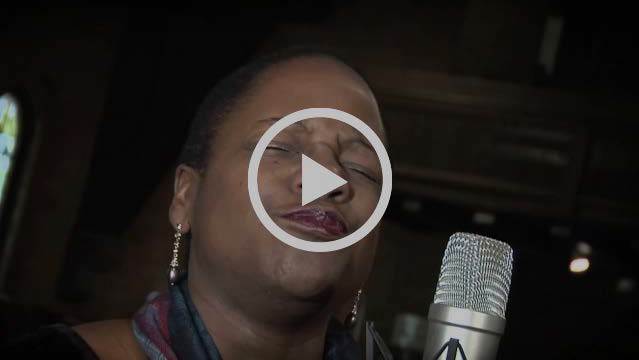 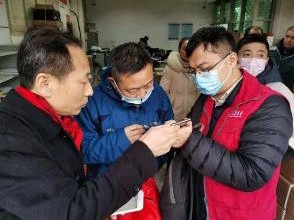 Please pray for the sick and those who have lost their lives, as well as the families, caregivers, medical responders, and communities affected by this outbreak around the world.United Church Mission & Service partner, the Amity Foundation, has requested emergency medical supplies for use byLicensed Lay Worship CommitteeNeeds Members - Maybe YOU!The Human Resources Commission is looking for individuals to be part of our Licensed Lay Worship Committee. This committee will oversee Licensed Lay Worship Leaders (LLWL) in Western Ontario Waterways Regional Council.We are looking for Ministry Personnel from any stream, lay people who are not LLWL and LLWLs to be on this committee. This will be a one to three year term position with the option of renewal for one term.The primary responsibilities for this committee will be:Interviewing potential LLWLs and recommending licensing to the Human Resources Commission.medical first responders and communities in Wuhan. The United Church is collaborating with the American Baptist International Ministries, which is coordinating the provision of these supplies to address the crisis.Find out more ...Lent is coming! give, Give, GIVE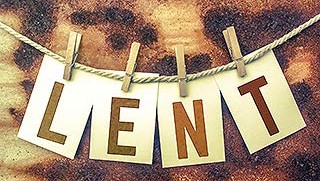 What if we not only give up something, but GIVE something for Lent?Find ideas here on what to give ... and download the flyer from Dave Jagger.3rd Annual Inter-Youth GroupGames Day: February 9Wellington Square UC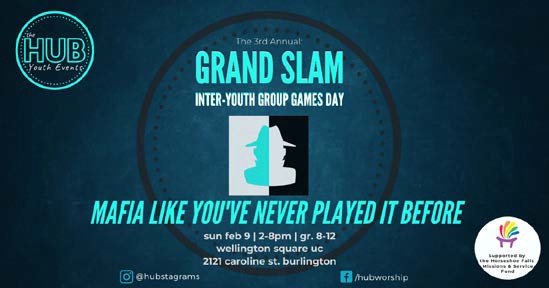 Download the  full-size promo card.Have a Heart DayA Sunday in FebruaryInterviewing and recommending current LLWLs for relicensing every3 years.Ensuring LLWLs have completed mandatory workshops and have a current Police Records Check. Ensuring the recognition of a newly licensed LLWL at a service of worship.Providing ongoing support and guidance to LLWLs.If being on this committee is something that interests you, please complete an Expression of Interest form (also found on the Western Ontario Waterways Regional Council website).Do you want to be on thePulpit Supply List?We are looking for ministry personnelwho are willing to be available to do pulpit supply in our regions. Licensed Lay Worship Leaders (LLWLs) do much pulpit supply and that list is often sent out.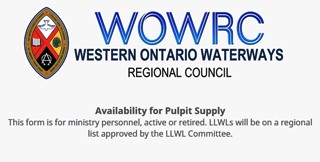 Click on the photo to go to the form. Right now we are gathering the names ofministry personnel who are interested in being on a list for supply. Look under'Pastoral Relations Toolkits' on the Western Ontario Waterways Regional Council website. We look forward to hearing from you!A project of the  First Nations Child and Family Caring Society. Led by Dr. Cindy Blackstock, the Caring Society educates about and advocates for the rights of Indigenous kids across Canada.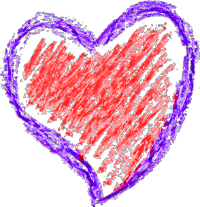 We hope non-Indigenous kids can learn about the different experiences of kids in Canada and take action out of a sense of compassion. We also hope Indigenous kids can speak from their hearts about what they want and need.Download the  Sunday School Activities.Help Communities of Faith withMission/Justice/Faith FormationBesides helping congregations with the above, you will also help with resources, guidance and support to enable communities of faith to do the bestministry possible in their communities and the world.The mandate includes working in right relations with Indigenous partners, supporting Affirming ministries with LGBTQ2SIA+ members, making safe space, open dialogue and strengthening relationships everywhere.The Mission & Discipleship Commission(Not in Western OntarioWaterways, but ...)An Uplifting Church Story from TVO.orgThis is a  great story featured by TVO.org that lives into Eric Law's Holy Currencies principles (a webinar that may come back soon to United-in-Learning.com).My favourite line is when Rev. AnneHines says, "Renting out space is nothing new for struggling churches, but Roncesvalles United’s approach goes beyond that, she says: “[The tenants] are not here paying to allow us to do our mission. They are our mission.”Racial Justice Workshops2020 DatesFor Indigenous, Racialized, Bi-racialPeople: April 25June 20September 19November 14For White People:May 2June 27September 26November 21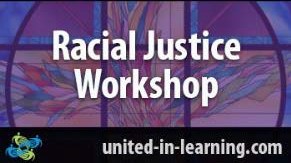 could use your help. Read the  letter and mandate from the Commission. Then apply through the  Expression of Interest form. Hope to see you soon!Exciting Work of the HumanResource Commission"The racial justice training is particularly commended to people serving in any leadership capacity within the church."www.united-in-learning.comMissional Leadership Diploma Atlantic School of Theology June 2020Currently seeking people to serve on the HR Commission and on the Licensed Lay Worship Team.Mandate: formation & nurturing healthy pastoral relationships and the equipping and licensing of lay worship leaders.position descriptionschanges in pastoral relations sacramental privileges sabbatical requestsliaisons to work with communities of faithregional  United Fresh Start programFor more information, read the  full letter, from Chair  Micol Cottrell. Email Micol or call him at 519-364-3550.Week of Guided PrayerA Unique and Meaningful Opportunity for Deepening your Relationship with God. Encourage your Congregation to Hold a Week of Guided Prayer. A Retreat Guided by the Holy Spirit in the Midst of Daily Life.Find out more through the website. Purchase the 94-page manual and materials  with this form and start your congregation on your chosen Sunday.Learn the keys to thriving ministry in the21st Century. Starts in June - Apply now! Only 25 spots available. For more details on this leading edge program download this  information sheet and/or contact  Dr. Stephen Harper.Confirmation Retreat & Faith Refresher 'What Will Find You' February 21-23Confirmation PLUS is designed to prepare United Church teens for confirmation but is open to any and all teens in grades 7-12 regardless of whether or not they are confirmed or ever intend to be.Confirmation PLUS is open to Region 7,8, 9 and beyond and is hosted at Pearce Williams (Fingal, Ontario). It is sponsored and led by The Centre for Practical Theology, The Swell, EcumenicalCampus Ministry of the University ofGuelph and Western Ontario Waterways.This retreat weekend playfully engages teens in the exploration of A New Creed, energetic worship, and lots of recreation, all lead by seasoned adult ministry personnel with decades of experience in youth ministry.Adults/Ministers are encouraged to attendthis event with their teens.Come and find out  What Will Find You!           Nations Uniting Programs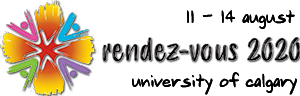 for the month of February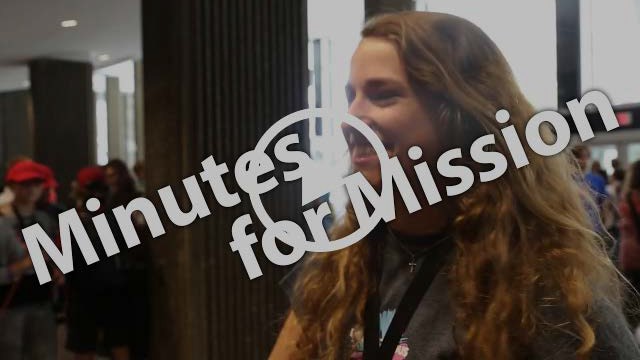 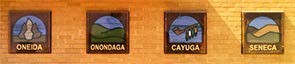 Rendez-Vous: Bold Faith. BraveSpace. Brazen Grace.Rendez-vous, an M&S supported event, brings together youth (grade 9 and up to any age), young adults and their leaders from across the country (and beyond!) for a celebration of vibrant music, inspiring speakers, and dancing like there is no tomorrow.Get involved.  Find out how. Email  Kathy or call her at 519-441-0656.Bridges Out of Poverty United-in-Learning February 19 at 1:00 pmMake a difference in your community. Challenge your assumptions about poverty, economic class and community sustainability.  Bridges Out of Poverty is a highly successful initiative that is transforming communities. This program is successful because it puts the under-resourced people it seeks to assist, in 'the driver’s seat'.Register here .Come and explore The Seven Grandfather Teachings at Nations Uniting in Ohsweken through Bible Study,Sharing Circle, Film Showings andParallel Path with Renee Thomas Hill.Download the  flyer, or check out the website.Confirmation RetreatFive Oaks, April 3 - 5Colour Outside the Lines, Unravel Faith, Resurrect Hope and Create Radical Beauty on Earth with Ruth Noble, Alana Martin and Kathy Douglas.A retreat to support & enrich the confirmation process of your congregation. For both youth & leaders. Come,  share the journey!For information email  Kathy Douglas.Your Covenant CommissionYour Covenant Commission is dedicated to supporting communities of faith throughout various processes including property matters, use of capital funds, grants, etc.Discoverment for Yats'What Will Frame You' February 21-23Whether you are creating an Instagram profile, a resume, or a life in the Way of Jesus - the decisions we make about how we frame our experience have a lot of power to shape our future. What do we focus on? What do we crop out? What opportunities do we pursue? Which ones do we forego? Who do we listen to as we make those decisions?What Will Frame You? for YATS is open to young adults from any and all denominations and is hosted at Pearce Williams (Fingal, Ontario). The event is sponsored and led by The Centre for Practical Theology, The Swell, Ecumenical Campus Ministry of the University of Guelph, and Western Ontario Waterways.Come find out  What Will Frame You!Liaison Training for Free! Almost ...The Human Resources Commission is looking for people wanting to train as liaisons. Liaisons help support and equip congregations during search and in times of transition. If you are interested or if you would like more information pleasecontact  Micol Cottrell or apply through theExpression of Interest form.Please Share this NewsletterTo make informed decisions it is helpful for the Covenant Commission to have completed community of faith profiles to which it may refer. All communities offaith are encouraged to have their profiles completed before January 2021. After this date requests will be deferred until the profile is completed.If you have any questions or need assistance please contact  John Neff, your Minister, Congregational Support and Mission.Youth Rally 2020: Escape! April 23 - April 26Pearce-Williams Christian CampHigh-School aged youth: Do you love to be inspired, challenged to think, meet new people & hang out with goodfriends ??? Do you enjoy being in an open& welcoming community where you are free to be completely yourself ? Well, faith, fellowship and connection is what Youth Rally is all about.Come join us for Youth Rally 2020: Escape! Registration closes when full.There is limited space!  Register Early. Deadline for registration: April 9.For more information email  Shannon.Question & Answer ColumnQuestion What is surprisingly one in three in Western OntarioPlease share this newsletter widely. It is especially helpful for people involved in leadership roles in your community of faith to know what upcoming events are planned that they might find helpful.Invite people to subscribe for themselves by including the following with the announcements: Stay in touch with the wider church:  subscribe to the regional council newsletter.The Search Begins .....After accepting current  General Secretary Nora Sanders’ notice that she will retire in September 2020, the Nominations Committee put out a call to the church for a search committee. Many nominations were received.  Read the bios here.Canada Summer Jobs is OpenHave a new idea but need help to get it off the ground?New ways of communicating? A Vacation Bible School?A community garden?Maybe to bring in new ideas?If you want to hire someone under 30 to work at your community of faith  now is the time to apply for Canada Summer Jobs through the Federal Government!Waterways Regional Council?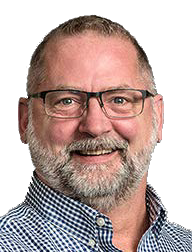 AnswerApproximately one-third of the pastoral charges in our regional council are without ministry personnel. Each one of them needs a PASTORAL CHARGESUPERVISOR. Please contact John Neff, Minister, Congregational Support & Mission at  jneff@united-church.ca if you can help with this important work.Training is available and travel costs are reimbursed.From your friendly Regional CouncilCovenant Commission. :)Christian Resource CentreHwy 8 & Hwy 23, Mitchell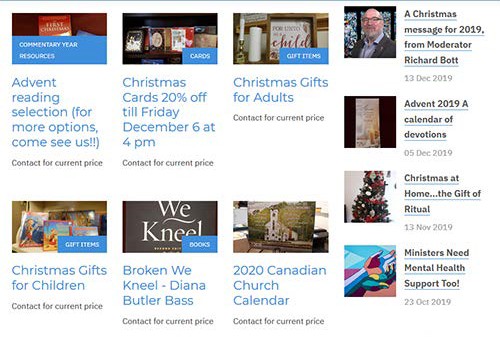 The Resource Centre: a warm & inviting space where all are welcome to browse our vast array of theological resources, bibles, books & gift-ware. We are blessed by all who walk through our door. Give us a call, send us an  email. Our common language is love & inclusivity.Leadership Development and Continuing Education For lay people and clergy who want to learn, explore, and question, the Centre for Christian Studies is offering two one-week learning circles: Oppression and Resistance (Apr 15-21) and  Ages and Stages (April 23-29). Application deadline this month. Both will be in Winnipeg. Click on the name of the circle to find out more. If you have questions call 204-783-4490 or e-mail info@ccsonline.ca.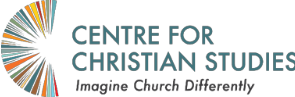 Grey-Bruce Healthcare Chaplaincy: A Mission & Service MinistryAlthough Chatsworth United Church closed their doors in the Grey - Bruce area, they were able to turn their past- ministry into a future-ministry that will continue to look after those who become hospitalized.Read the  Mission & Service story.Want to include something here?Do you know of a region-wide event or happening that would be of interest to ministry personnel and/or lay members? To have it posted in this regional newsletter, send an email with the information to  pkukadia@united- church.ca.The next deadline is February 7.The Grandmothers TeaMount Pleasant United ChurchFebruary 26 at Noon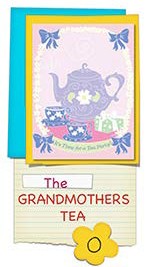 Download  Grandmother's Tea flyer fromNations Uniting.Show Me the $$$ Regional Office, Hamilton Tuesday, March 3Finding, Writing, Getting Grant$RSVP required by February 19. Email Ruthanna Mack or call 1-833-236-0280 ext. 0. Two opportunities: 12:00 - 2:30 pm (light lunch provided-donation) or 6:00 -8:30 pm (light supper provided-donation).Treasurers: Charity ReturnsWe Have An Answer for YouIn response to the following question on the T3010 Charity Return:Was the charity in a subordinate position to a head body?Ministry with Kids & YouthTuesday,February 18, 6:00 -7:30 pmHarcourt United Church, GuelphShare your struggles and celebrations in children and youth ministry. Connect with other Christian Education leaders and meet Kathy Douglas, Faith Formation Minister for Western Ontario Waterways Regional Council.This event is for anyone who leads or supports programming with children and families in Western Ontario Waterways Regional Council.For details and to RSVP (for donation supper)  email or call Kathy at 1-833-236-0280.Crossan is coming to WestdaleUnited Church, HamiltonApril 3 and 4Contemporary Spiritual Voices present: Aweekend with John Dominic Crossan.The foremost historical Jesus scholar will be at Westdale UC from a Friday evening talk through all day Saturday.Register online or  download the flyer and get all the details and information.Sisters Together: Clergy Women's Retreat for Women in Ministry - April 20 - 24The theme of this 5-day event is 'Voices of Hope in Challenging Times'. The event features Rabbi Elyse Goldstein, Rev. Dr.Answer: The United Church of CanadaBn # 108102435RR0003Thanks for all you do at this busy time of year to help United Church communities of faith understand their financial picture and direct their assets to the service of God's mission.Video Licensing Available for May 2020 to April 2021Video licensing information is available online at  Buying United. Those who had video licenses last year should have received their invitation for this year. Please share this information as widely as you can. The deadline for applications for this round is Friday, March 27.Contact  Alexandra Belaskie  or at 1-800-268-3781 x4157 for more information.SW Ontario Candidacy BoardThe SW Ontario  Candidacy Board is looking for new members; we meet monthly and the 2020 dates are set.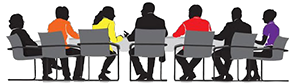 Community of Faith Representative(s) to the Regional CouncilBe sure to elect your community of faith’s representatives to the regional council. A position description for this role can be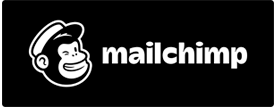 HyeRan Kim-Cragg and DiamondFotiadis. The Blanket Exercise with Kairos	found on page 5 of the  GovernanceCanada will also be presented.	Handbook.Download the  poster for information, go	The number of representatives is based to the  Facebook page, send an email to	on the number of full members. (See sistersandministers@gmail.com, or go	Manual C.1.2.a)directly to the  registration form.Limited to the first 50 participants.	PIE Day Worship,Facing Queerphobia Video from Affirm UnitedFind out about the activities happening onMarch 14. Check out  www.pieday.ca.Download the  February - March newsletter from Affirm United.The Western Ontario Waterways Regional Council newsletter welcomes submissions of upcoming events, regional news and educational opportunities. This is also the place to keep up-to-date on information from the regional office.Connecting, Supporting, TransformingWestern Ontario Waterways Regional CouncilThe United Church of CanadaSign up for our newsletter.Copyright © 2020 Western Ontario Waterways Regional Council, UCC, All rights reserved.Want to change how you receive these emails?You can update your preferences or unsubscribe from this list.